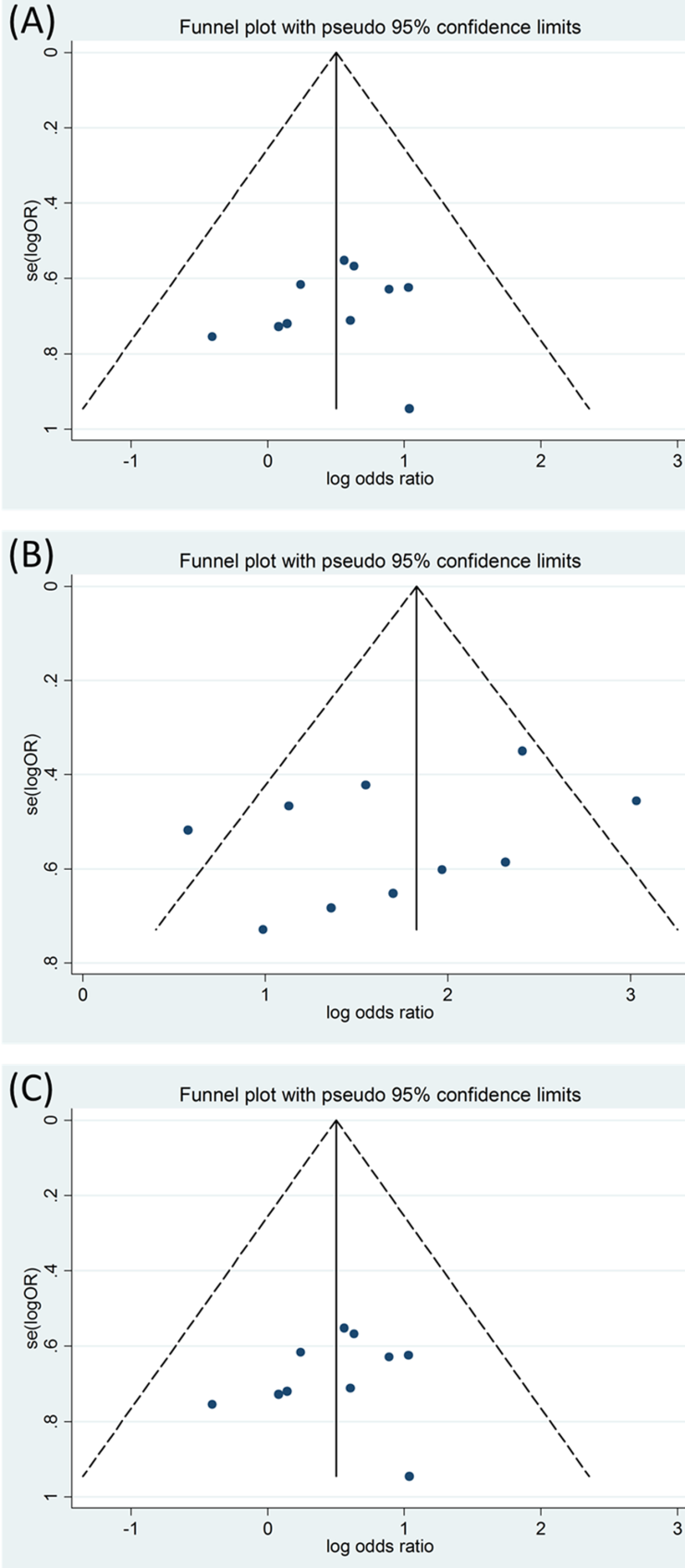 S1 Figure: Funnel plot for 10 case-control studies of relationship between asbestos and cigarette smoking on lung cancer with subjects whom are exposed to asbestos and non-smokers (A), subjects whom are not exposed to asbestos and smokers (B) and subjects whom are exposed to asbestos and smokers (C).